                                            Отчет Зимний фестиваль ГТО.
16 марта 2022 года в  ГБОУ СОШ с.Шламка был проведен школьный этап зимнего фестиваля Всероссийского физкультурно – спортивного комплекса ГТО.Данные соревнования проводятся в соответствии с планом мероприятий по  этапному внедрению Всероссийского физкультурно – спортивного комплекса «Готов к труду и обороне» (ГТО), утвержденным  постановлением Правительства   Российской Федерации от 30 декабря 2015 года № 1508 с целью массового вовлечения населения в систематические занятия физической культурой и спортом.Программа школьного этапа зимнего фестиваля  Всероссийского физкультурно – спортивного комплекса «Готов к труду и обороне» включала:  сгибание и разгибание рук в опоре лежа на полу, прыжок в длину с места толчком двумя ногами, поднимание туловища из положения лежа на спине за 1 мин.В фестивале приняли участие   учащиеся  1-11 классов. Ребята успешно сдали все тесты .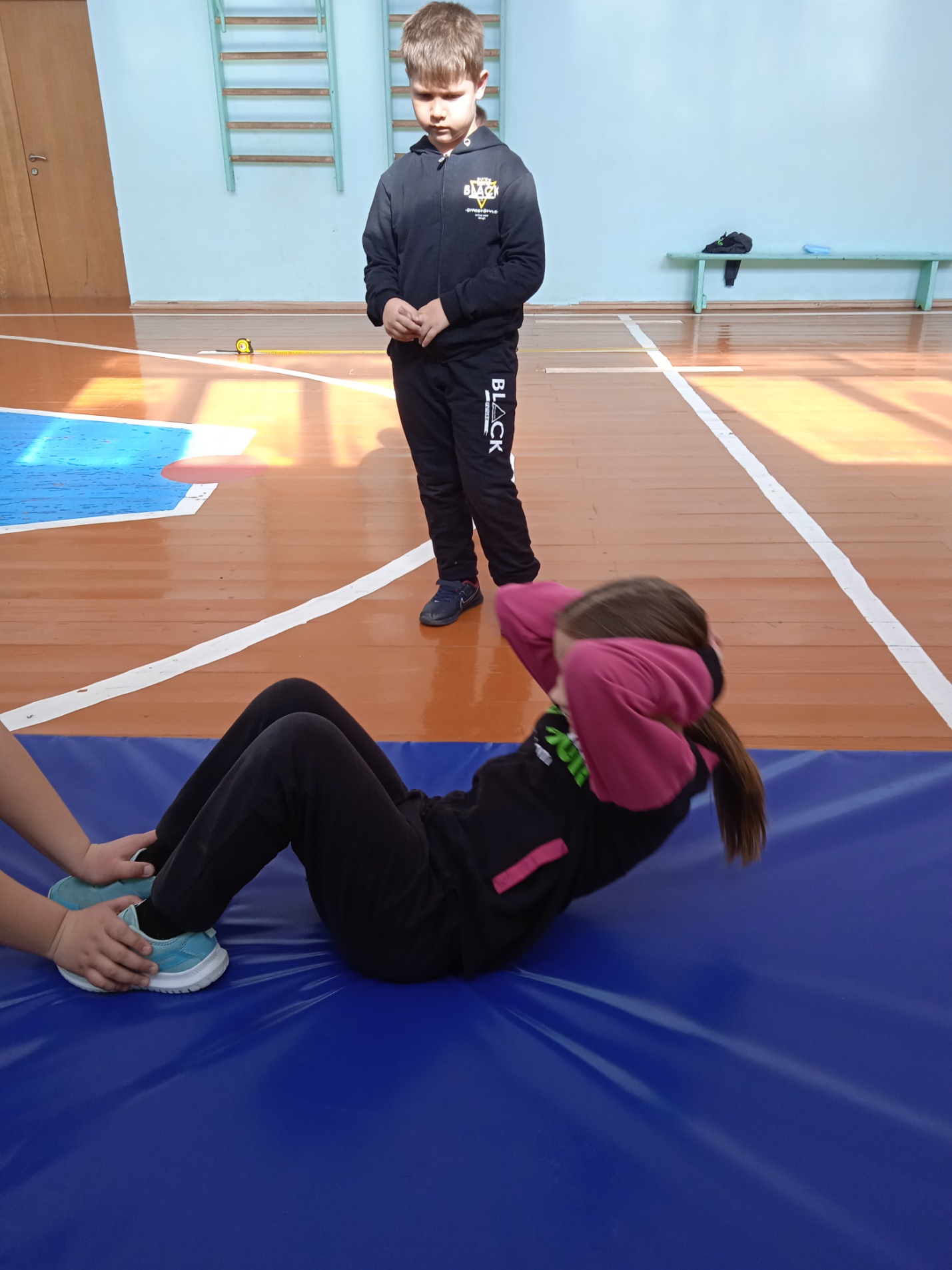 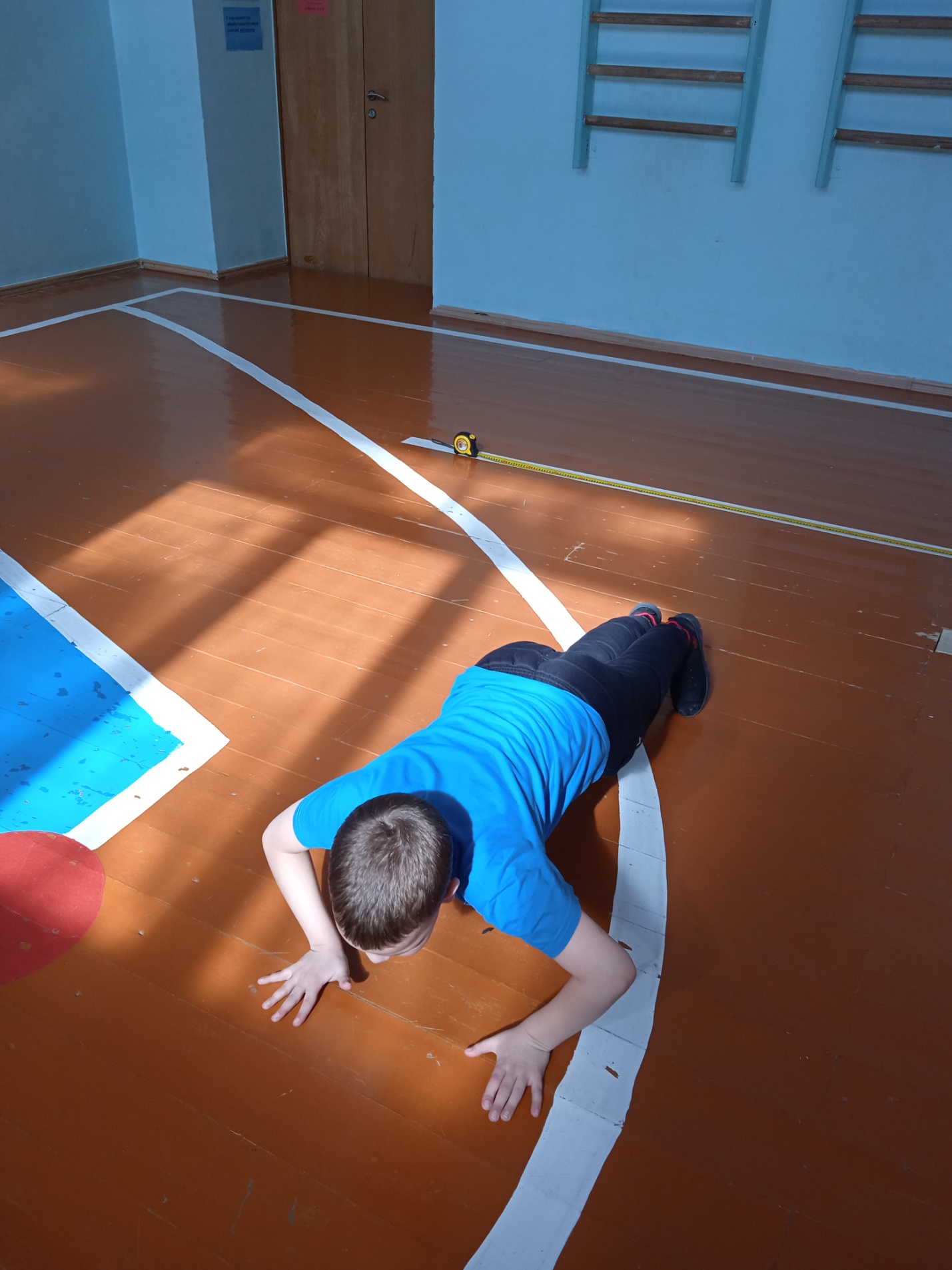 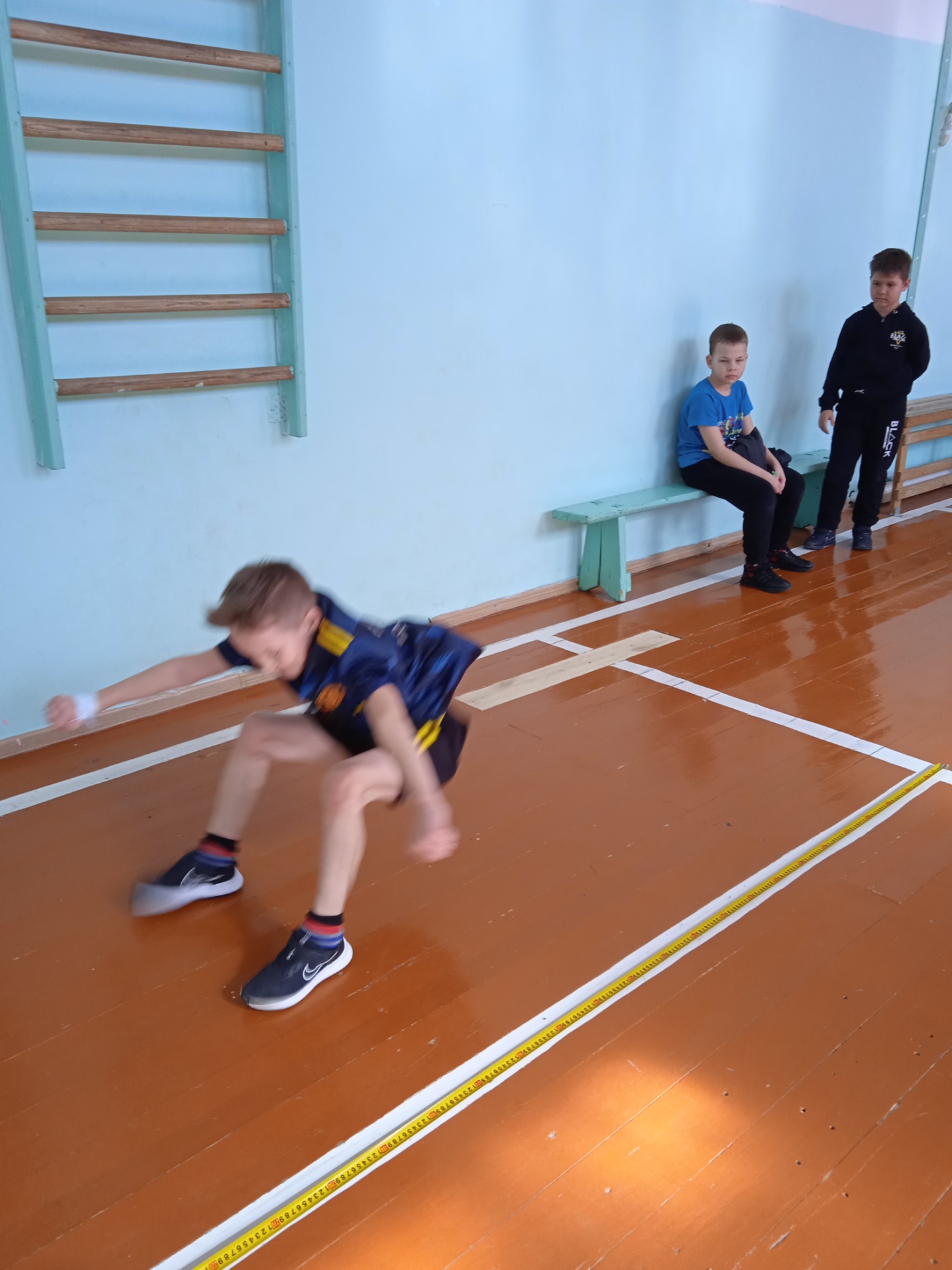 